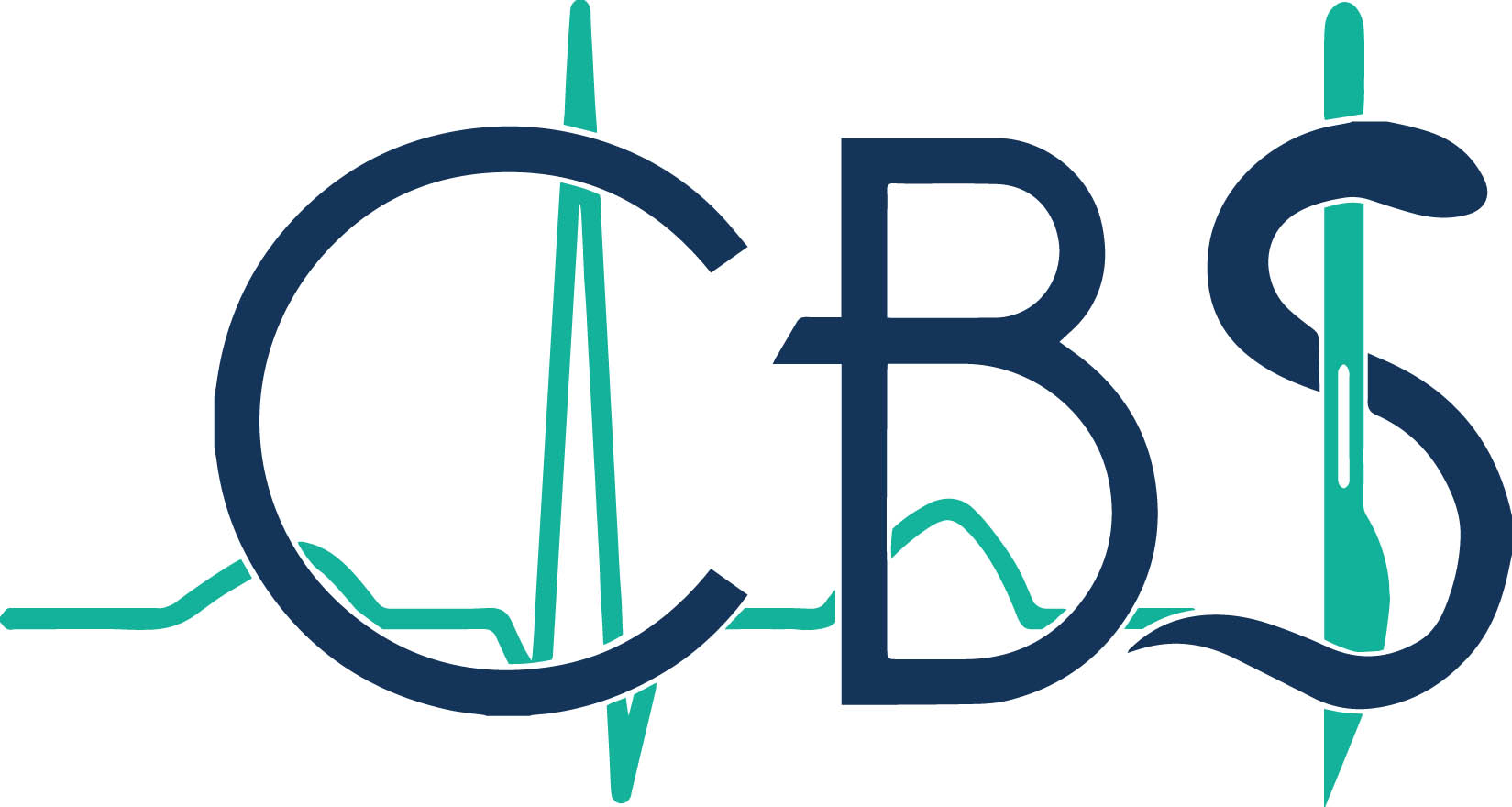 Confederation of British Surgery How to be a Consultant Surgeon Places for this meeting are limited to 50so please book early!Wednesday 4 December 2019 The Royal College of Surgeons of Edinburgh85-89 Colmore RowBirminghamB3 2BBMeeting organised byProfessor John MacFie and  Mr Richard E Lovegrove Registration Costs: 		CBS members………….£100		Non members…………..£150 BACS Transfer completed [  ]  	Cheque enclosed [  ]	please tick oneIf paying by BACS, account number 17284266, sort code 80-22-60Completed form can be emailed to admin@cbsgb.co.ukIf paying by cheque, please send registration form and cheque made payable to:Confederation of British SurgeryPostal address: 	Mrs Carolyn CappsConfederation of British Surgery 3rd Floor19 Blythswood SquareGlasgow, G4 4BGPlease note that any cancellation before 25 November 2019 is fully refundable, and after this date is 100% non-refundable.REGISTRATION FORMSurname:Forename:Email address: Email address: Home address: Home address: Home Tel:Mobile/Work Tel: